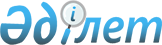 О внесении изменения в постановление акимата Западно-Казахстанской области от 27 мая 2014 года № 126 "Об утверждении положения о государственном учреждении "Управление по инспекции труда Западно-Казахстанской области"
					
			Утративший силу
			
			
		
					Постановление акимата Западно-Казахстанской области от 9 февраля 2016 года № 27. Зарегистрировано Департаментом юстиции Западно-Казахстанской области 14 марта 2016 года № 4292. Утратило силу постановлением акимата Западно-Казахстанской области от 17 ноября 2016 года № 337      Сноска. Утратило силу постановлением акимата Западно-Казахстанской области от 17.11.2016 № 337 (вводится в действие со дня первого официального опубликования).

      Руководствуясь Законом Республики Казахстан от 23 января 2001 года "О местном государственном управлении и самоуправлении в Республике Казахстан" акимат Западно-Казахстанской области ПОСТАНОВЛЯЕТ:

      1. Внести в постановление акимата Западно-Казахстанской области от 27 мая 2014 года № 126 "Об утверждении положения о государственном учреждении "Управление по инспекции труда Западно-Казахстанской области" (зарегистрированное в Реестре государственной регистрации нормативных правовых актов № 3560, опубликованное 10 июля 2014 года в газетах "Орал өңірі" и "Приуралье") следующие изменения:

      в Положении о государственном учреждении "Управление по инспекции труда Западно-Казахстанской области" утвержденном данным постановлением:

      подпункт 3) пункта 16 изложить в следующей редакции:

      "3) проведение проверок в соответствии с действующим законодательством Республики Казахстан;".

      2. Государственному учреждению "Управление по инспекции труда Западно-Казахстанской области" (Асантаев Ж.А.) обеспечить государственную регистрацию данного постановления в органах юстиции, его официальное опубликование в информационно-правовой системе "Әділет" и в средствах массовой информации.

      3. Контроль за исполнением настоящего постановления возложить на заместителя акима Западно-Казахстанской области Макен Б.М.

      4. Настоящее постановление вводится в действие со дня официального опубликования.


					© 2012. РГП на ПХВ «Институт законодательства и правовой информации Республики Казахстан» Министерства юстиции Республики Казахстан
				
      Аким области

Н.Ногаев
